                                                                                                                                                                                                                                                                                                  San Salvador 31 de mayo de 2019                                                                                                                                           CSSP/PRES/099/2019SEÑORA MINISTRA DE SALUDReciba un respetuoso saludo, de mi parte y de quienes conformamos   el Consejo Superior de Salud Pública.El Art.  15  literal  "f"  del Código  de Salud,   establece  como  atribución  del  Presidente  del consejo  Superior  de Salud Pública:  "Rendir  informe  anual de las actuaciones  del Consejo al  Órgano  Ejecutivo",   y en  cumplimiento   de la referida  disposición   legal  le  remito  la Memoria  de Labores  de la Institución,   correspondiente  al año 2018.En  la mencionada   memoria   se presenta  la información   sobre  las  acciones  y resultados obtenidos,     en  el  cumplimiento   de  las  atribuciones   que  el  Consejo   Superior   de  Salud Pública  realiza  en cumpliendo  del mandato  del Art. 68 de la Constitución  de la República de "Velar por la salud del pueblo".Por una descoordinación    interna no  se remitió  oportunamente   la  Memoria   de  Labores correspondiente   al año 2017,   la cual se anexa el presente  oficio.Así rindo el  informe  que manda  la ley,  del que remitiré  un ejemplar  a la  Señora  Ministra de Salud,  DOCTORA    ELVIA  VIOLETA  MENJIV AR ESCALANTE.AtentamenteDIOS UNION LIBERTADPEDRO ROSLÍO ESCOBAR CASTANEDAPRESIDENTE CONSEJO SUPERIOR DE SALUD PÚBLICAA LA SEÑORA MINSTRA DE SALUDDOCTORAELVIA VIOLETA MENJIVARE.S.D.O.Anexo:   Memoria de Labores 2017 y 2018Nota: Esta es una versión seleccionable por lo que no se refleja la firma del titular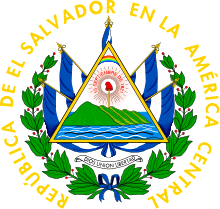 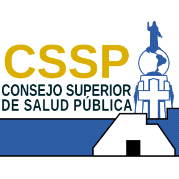 